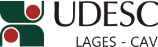 EDITAL N° 043/2015-CAV/UDESCEDITAL DE INSCRIÇÃO PARA O PROGRAMA DE APRIMORAMENTOEM MEDICINA VETERINÁRIAO Diretor Geral do Centro de Ciências Agroveterinárias, no uso de suas atribuições legais e com base na resolução 009/2011 CONSUNI, torna público o presente Edital para abertura de inscrições para a seleção de candidatos para o Programa de Aprimoramento em Medicina Veterinária, com vagas para o segundo semestre de 2015.I – PERÍODO, HORÁRIO E LOCAL DE INSCRIÇÃO:PERÍODO: 30/07/15 a 12/08/15HORÁRIO: 13:00h às 17:30h.LOCAL: Secretaria dos Cursos de Pós-Graduação – Prédio da Agronomia, com o Sr. Leandro Luiz Hoffmann ou Sr. Ederson Lopes Padilha. Contato: (49) 2101-9169Centro de Ciências Agroveterinárias - CAVEnd. Av. Luiz de Camões, 2090 – Bairro Conta DinheiroCEP – 88520-000 – Lages-SCPOR VIA POSTAL (SEDEX) – para o endereço acima – postado até dia 12 de agosto de 2015. As inscrições postadas após esta data não serão aceitas.II - ÁREAS E VAGAS OFERECIDAS:O Programa de Aprimoramento em Medicina Veterinária da Universidade do Estado de Santa Catarina – UDESC - Programa em Medicina Veterinária abrangerá as seguintes áreas, com as respectivas vagas:- Clínica Médica de Grandes Animais - 01 vagaIII – INSCRIÇÃO:REQUISITOS PARA INSCRIÇÃO:1 – Ser brasileiro nato ou estrangeiro naturalizado.2 – Também poderão se inscrever médicos veterinários graduados em faculdades estrangeiras, observada a legislação de estrangeiros vigente no Brasil.3 – Ter concluído há menos de dois anos graduação em Medicina Veterinária em cursos oficialmente reconhecidos no país, até a data de término do período de inscrição do processo seletivo, ou estar cursando o último semestre.4 – Atender as especificações do edital convocatório de seleção, incluindo apresentação Curriculum vitae (plataforma Lattes) documentada, apostilada e em modelo padrão, ficha de inscrição devidamente preenchida (anexo I), fotocópia do diploma de graduação, histórico escolar de curso de graduação, duas fotos 3X4, cópia de CPF e RG.5 – Não ter sido desligado do Programa de Residência/Aprimoramento em Medicina Veterinária do CAV/UDESC.6 – Comprovante de quitação com o serviço militar (quando for o caso) e justiça eleitoral.As inscrições serão homologadas pela Comissão de Aprimoramento e estarão disponíveis no site www.cav.udesc.br a partir do dia 14/08/2015.IV – PROCESSO DE SELEÇÃO:O processo de seleção constará de:Prova escrita de caráter eliminatório, sobre o conteúdo relativo à área de opção do candidato (Anexo II) atribuindo-se nota de 0,0 (zero) a 10,0 (dez) com peso igual a 4,0 (quatro);Entrevista individual realizada por banca designada pela Comissão de Aprimoramento atribuindo-se nota de 0,0 (zero) a 10,0 (dez) com o peso igual a 3,0 (três). Para a entrevista individual serão convocados todos os candidatos que obtiverem nota igual ou superior a 7,0 (sete), na prova escrita;Avaliação do Curriculum vitae documentado e do histórico escolar do curso de graduação, atribuindo-se nota de 0,0 (zero) A 10,0 (dez) com peso igual a 3,0 (três). A nota final do candidato será calculada proporcionalmente, com base na pontuação bruta do constante do artigo vigésimo do regimento interno do Programa de Aprimoramento em Medicina Veterinária do CAV/UDESC, pela expressão:NF= (NT x 4) + (NE x 3) + (NC x 3)/10Onde:NF= Nota final do candidatoNT= Nota da prova escrita do candidatoNE= Nota da entrevista individualNC= Nota da avaliação do Curriculum vitae documentado e histórico escolar de graduação.Os Candidatos serão selecionados consoante classificação final obtida de acordo com os critérios estabelecidos nos artigos 20º e 21º do regimento interno do Programa de Aprimoramento em Medicina Veterinária do CAV-UDESC. Os critérios de desempate para a classificação dos candidatos serão:Primeiro lugar a maior nota da prova escrita;Segundo lugar a maior nota da entrevista;Terceiro lugar a maior nota do Curriculum vitae;Permanecendo a igualdade será selecionado o candidato de maior idade.A Banca Examinadora será composta por um orientador da área, um membro da comissão do Programa de Aprimoramento em Medicina Veterinária e pelo coordenador do Hospital de Clínica Veterinária do CAV/UDESC. Na situação em que o orientador e coordenador do Hospital de Clínica Veterinária seja o mesmo, poderá ser substituído por outro membro da comissão de Aprimoramento.A prova escrita possui caráter eliminatório e será realizada no dia (17/08/2015) com início às 08:30h com duração de quatro horas, no Salão de Atos Luiz Heitor, CAV/UDESC e constará de questões relativas ao programa conforme ementa do edital.A entrevista será realizada no dia 18/08/2015, a partir das 14:00h, na Biblioteca do Hospital de Clínica Veterinária, com os candidatos aprovados na prova escrita e seguirá ordem alfabética.O julgamento dos currículos será realizado no dia (19/08/2015) pela Banca Examinadora (não sendo necessária a presença do candidato).Obs.: Após a seleção, o Curriculum vitae deverá ser retirado na Secretaria de Pós Graduação do CAV/UDESC, sendo que passados 30 (trinta) dias, o Curriculum não retirado será descartado.Os resultados serão divulgados pela Secretaria de Pós-graduação e no site www.cav.udesc.brV – MATRÍCULA E INÍCIO DO PROGRAMA DE APRIMORAMENTOMATRÍCULADATA: 24/08/2015 a 25 /08/2015 LOCAL: Secretaria do Curso de Pós-graduação do CAV, com Sr. Leandro Luiz Hoffmann ou Sr. Ederson Lopes Padilha.HORÀRIO: 13h00min às 17h30min. Todos os candidatos que ocuparem as vagas deverão regularizar-se junto ao Conselho Regional de Medicina Veterinária - Estado de Santa Catarina (CRMV-SC) em até 30 dias após o início de suas atividades no Programa de Aprimoramento em Medicina Veterinária. As vagas não preenchidas poderão ser ocupadas por nova convocação, obedecendo a ordem de classificação, até o prazo máximo de 30 dias após o início do Programa em Aprimoramento em Medicina Veterinária.INÍCIO DO PROGRAMA DE APRIMORAMENTODATA: 01/09/2015O programa de Aprimoramento em Medicina Veterinária (PRORES - MV) contará com bolsa de estudos individual, fornecida pela UDESC no valor de R$ 1.350,00.VI – CONTEÚDO PROGRAMÁTICO PARA A PROVA ESCRITAAnexo II do Edital.VII – OUTRAS INFORMAÇÕES:Secretaria dos Cursos de Pós-Graduação – CAV/UDESC, com o Sr. Leandro Luiz Hoffmann ou Sr. Ederson Lopes Padilha Tel. (49) 2101 – 9169 – das 13:00h às 18:30h, ou Prof. Fabiano Zanini Salbego (Coordenador do programa de Aprimoramento), tel. (49) 2101-9276 ou pelo e-mail fabiano.salbego@udesc.br.Casos omissos serão julgados pela Comissão de Aprimoramento em Medicina Veterinária do CAV-UDESC.Lages, 29 de julho de 2015.Profa. Mere Erika SaitoDiretora Geral do CAV-UDESC (em exercício)UNIVERSIDADE DO ESTADO DE SANTA CATARINACENTRO DE CIÊNCIAS AGRO-VETERINÁRIASPROGRAMA DE APRIMORAMENTO EM MEDICINA VETERINARIAANEXO IFICHA DE INSCRIÇÃONOME:_________________________________________________________________________________ENDEREÇO: __________________________________________________________________________CEP:_____________-________CIDADE:___________________________________________ UF:_____FONE: RESIDENCIAL (____)_______________                 CELULAR (____ )____________________E-MAIL: ______________________________________________________________________________GRADUAÇÃO:(    ) GRADUADO ANO DE CONCLUSÃO:____________ CRMV/______:_____________(    ) EM GRADUAÇÃO/ PREVISÃO DA COLAÇÃO DE GRAU:_____________________UNIVERSIDADE:____________________________________________________________ÁREA DE ESCOLHA DO PROGRAMA: (     ) Clínica Médica de Grandes Animais - 01 vagaDeclaro que as informações acima prestadas são verídicas e podem ser comprovadas.Data: ____/____/____Assinatura:____________________________________________________________UNIVERSIDADE DO ESTADO DE SANTA CATARINACENTRO DE CIÊNCIAS AGRO-VETERINÁRIASPROGRAMA DE APRIMORAMENTO EM MEDICINA VETERINARIAANEXO IICONTEÚDO PROGRAMÁTICO PARA PROVA DE APRIMORAMENTO DESTE EDITAL .TEMAS PARA A PROVA DE APRIMORAMENTO EM CLÍNICA DE GRANDES ANIMAISDOCENTE RESPONSÁVEL:  Prof. Dr. Joandes Henrique Fonteque.1-Definições sobre epidemiologia, etiologia, patogenia, sinais clínicos, diagnóstico, diagnóstico diferencial, tratamento, prognóstico, prevenção e controle (profilaxia) das principais afecções que afetam os ruminantes (bovinos, caprinos e ovinos) e Equinos.2-sistemas digestório,3-Sistemas respiratório,4- sistema  nervoso,5- sistema locomotor6-sistema urinário7-sistema cardiovascular8-sitema hematopoético e tegumentar9- Estudo clínico dos distúrbios metabólicos, eletrolíticos e minerais10-Neoonatologia e glândula mamária.Observação:  No desenvolvimento dos assuntos adotam-se definição, epidemiologia, etiologia, patogenia, sinais clínicos, diagnóstico, diagnóstico diferencial, tratamento, prognóstico e prevenção e controle.Bibliografia:1-ANDREWS, A. H., BLOWERY, R.W., BOYD, H., EDDY, R.G. Medicina Bovina: Doenças e Criação de Bovinos. 2ed. São Paulo: Editora Roca. 2008. 1080pg2-REED, S. M.; BAYLI, W. M. Medicina Interna Equina. Rio de Janeiro: Guanabara Koogan, 1998. 938p.3-RADOSTITS, O.; GAY, C.; BLOOD, D.; HINCHCLIFF, K. Clínica Veterinária. Um tratado de doenças dos bovinos, ovinos, suínos, caprinos e equinos. 9. ed. Rio de Janeiro: Guanabara Koogan, 2002. 1737p.4-SMITH, B. P. Tratado de Medicina Interna de Grandes Animais. São Paulo: Manole, 1993. 1738p.5-REED, S. M.; BAYLI, W. M. Medicina Interna Equina. Rio de Janeiro: Guanabara Koogan, 1998. 938p.6-RIET- CORREA, F.; SCHILD, A. L.; MÉNDEZ, M. D. C.; LEMOS, R. A. A. Doenças de Ruminantes e Equinos. 2. ed. São Paulo: Varela, 2001. 992p.7- SMITH, B. P. Tratado de medicina interna de grandes animais. São Paulo. Manole, 1993. 1738p.8-THOMASSIAN, A. Enfermidades dos cavalos. 4. ed. São Paulo: Varela, 2005. 572p.9-PUGH, D. G. Clínica de Ovinos e Caprinos. Roca. São Paulo. 2005. 513p.10-REBHUN, W. C. Doenças do gado leiteiro. São Paulo: Roca. 656p